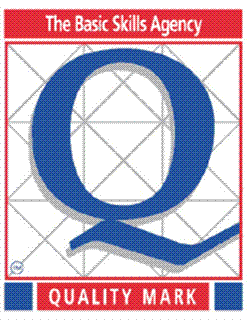 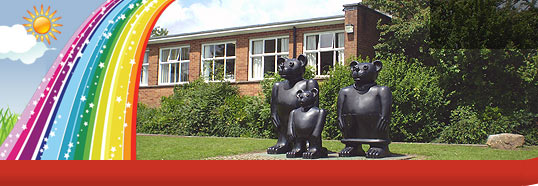 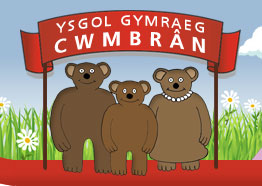 Newyddion yr Hanner Tymor:Mae wedi bod yn hanner tymor prysur iawn yma yn Ysgol Gymraeg Cwmbrân. Dyma rai o’r pethau sydd wedi bod yn digwydd hyd yn hyn:Mae plant blwyddyn 2 dosbarth Miss Hughes wedi mwynhau derbyn gwersi ffidil bob bore dydd Gwener. Bydd y gwersi hyn yn parhau yn ystod yr hanner tymor nesaf. Bydd dosbarth Mrs Dalgeish yn derbyn gwersi cyn diwedd y flwyddyn. Mae disgyblion blwyddyn 5 dosbarth Miss Faulknall yn derbyn gwersi pêl-droed pythefnosol gan Glwb Pêl-droed Casnewydd. Bydd dosbarth Mr Bridson a Miss Passmore yn derbyn gwersi eleni hefyd. Mae disgyblion blwyddyn 6 wedi dechrau derbyn gwers hoci bob prynhawn dydd Gwener gan John Burrows, sy’n gyfrifol am hoci yng Ngwent. Mae plant y Feithrin, Derbyn a Blwyddyn 1 wedi mwynhau cwrs chwech wythnos o ddosbarthiadau cerddorol a chreadigol gan gwmni ‘Ffa La La’.Roedd pawb wedi mwynhau dathlu a gwisgo lan ar gyfer Diwrnod Roald Dahl ym mis Medi ac roedd disgyblion Cyfnod Allweddol 2 wedi mwynhau sioe Roald Dahl gan gwmni ‘Mewn Cymeriad’ yn gynharach yn y mis.Mae disgyblion blynyddoedd 3 a 4 i gyd wedi mwynhau taith i Amgueddfa Pontypwl i ddysgu mwy am yr Ail Ryfel Byd, sef ein thema y tymor hwn. Bydd disgyblion blynyddoedd 5 a 6 yn gwylio sioe ar y Blits ym mis Tachwedd. Teithiodd disgyblion blwyddyn 6 i stiwdio Enfys yng Nghaerdydd yn gynnar un bore er mwyn cymryd rhan mewn sioe deledu newydd o’r enw ‘Piga dy drwyn’. Bydd y rhaglen yn cael ei darlledu ar S4C ym mis Ionawr.  Cymerodd disgyblion Cyfnod Allweddol 2 ran mewn cystadleuaeth lawysgrifen a feirniadwyd gan Miss Evans. Y dasg oedd i ysgrifennu cerdd ‘The Evacuee’ yn eu llaw ysgrifen gorau. Llongyfarchiadau i’r enillwyr o bob dosbarth.Mae disgyblion blynyddoedd 1 i 6 wedi derbyn gwybodaeth mewngofnodi ar gyfer Purple Mash. Mae gan y disgyblion cyfrifon ar Sumdog, Purplemash a HWB bellach ac maent i gyd yn mwynhau defnyddio’r llwyfannau dysgu hyn adref ac yn yr ysgol. Mae’r côr wedi bod yn brysur yn ymarfer ar gyfer cyngerdd yn y Royal Albert Hall ym mis Tachwedd. Bydd y disgyblion a’u rhieni / gwarchodwyr yn teithio i Lundain gyda ‘Gwent Music’ ar gyfer perfformio gyda rhai o ysgolion eraill yr ardal. Aeth 54 o ddisgyblion blynyddoedd 5 a 6 i Langrannog ar ddechrau mis Hydref gydag wyth aelod o staff. Mwynhaodd y disgyblion yn fawr iawn. Mae dros 105 o ddisgyblion Cyfnod Allweddol 2 wedi ymaelodi gyda’r Urdd yn barod eleni. Mae’r broses o bontio rhwng blwyddyn 6 a’r ysgol uwchradd wedi dechrau gydag ymweliad gan Miss Rhian James a Miss Helen Rogers o Ysgol Gyfun Gwynllyw. Gwahoddir rhieni a gwarchodwyr disgyblion Blwyddyn 6 i gyfarfod yng Ngwynllyw ar Dachwedd 8fed. Mae disgyblion Blwyddyn 4 Miss Broad wedi bod yn derbyn gwersi nofio bob bore dydd Iau. Bydd y gwersi yn parhau yn ystod yr hanner tymor nesaf. Elusennau: Mae llawer o waith wedi’i wneud ar gyfer elusennau yn barod yr hanner tymor hwn sef: Bore Coffi Macmillan: Codwyd £585 yn ystod ein bore coffi ar ddiwedd mis Medi.Casglwyd dros 1 000 o dinau bwyd ar gyfer banc bwyd Byddin yr Iachawdwriaeth yng Nghwmbrân ar gyfer ein gwasanaeth diolchgarwch.Ein helusen ar gyfer eleni, a ddewiswyd gan y cyngor, yw ‘Noah’s Ark appeal’.Cynhaliwyd etholiadau ar gyfer Prif Swyddogion, Cyngor yr Ysgol a’r Eco Bwyllgor. Mae’r timoedd hyn, gan gynnwys ein tîm o arweinwyr digidol, bellach wedi’u sefydlu ac maent yn gweithio’n galed iawn. Mae’r cyngor yn edrych ymlaen at gynnal cyfarfod yn Neuadd y Sir ar ddechrau mis Tachwedd.  Mae clybiau ar ôl ysgol wedi dechrau ac mae llawer o ddisgyblion yn eu mynychu. Maent yn cynnwys:Dydd Mawrth: Clwb coginio dosbarth Miss Hughes / Ymarfer côrDydd Mercher: Clwb yr Urdd / Clwb Ysgrifennu Creadigol 5 a 6Dydd Iau: Arweinwyr Digidol / Clwb rygbi / Clwb ffitrwyddDydd Gwener: Clwb HWB yn ystod amser cinioBydd clybiau darllen, garddio a gwyddbwyll yn dechrau ar ôl hanner tymor.Ar hyn o bryd, presenoldeb yr ysgol yw 95.78%. Ein targed ar gyfer y flwyddyn yw 95.6%. Dosbarthiadau Miss Hughes a Mrs Dalgleish sydd wedi ennill presenoldeb y mis hyd yn hyn a chafodd y disgyblion gyfle i wisgo gwisg anffurfiol i’r ysgol. Aeth rhai o ddisgyblion blynyddoedd 5 a 6 i gymryd rhan mewn cystadleuaeth bêl-droed yn Stadiwm Cwmbrân yr wythnos hon ac roeddent yn ddigon lwcus i gyrraedd y rownd cyn derfynol. Cynhaliwyd gweithdy ar e-ddiogelwch gyda disgyblion Blwyddyn 6 gan PC Thomas. Gwahoddwyd rhieni a gwarchodwyr i’r ysgol i ddysgu am e-ddiogelwch ar ôl ysgol. Bydd PC Thomas yn bresennol yn y ffair Nadolig yn ogystal. Cynhelir gwersi Cymraeg yn yr ysgol gan Goleg Gwent. Mae’r gwersi hyn yn digwydd yn wythnosol rhwng 9 ac 11 ar ddydd Mercher yn llyfrgell yr ysgol.C.Rh.A: Mae’r G.Rh.A wedi bod yn gweithio’n galed iawn yn barod eleni ac maent wedi codi £91 trwy gynnal stondin gacennau ar ôl ysgol a £279 yn y disgo neithiwr. Mae’r G.Rh.A wedi cyfrannu £1 000 tuag at brynu llyfrau darllen grŵp ar gyfer plant y Cyfnod Sylfaen. Diolch yn fawr i’r holl aelodau am eu gwaith caled dros yr ysgol. Bydd cyfarfod blynyddol y G.Rh.A yn digwydd ar nos Iau, Tachwedd 3ydd am 3:30. Croeso cynnes i bawb. Diolch yn fawr iawn am eich holl cefnogaeth yn ystod yr hanner tymor cyntaf. Edrychwn ymlaen at groesawu’r disgyblion yn ôl i’r ysgol ar ddydd Llun, Hydref 31ain. Diolch yn fawr. Cofiwch:SCHOOP: 10319Gwefan yr ysgol: www.ysgolgymraegcwmbran.co.ukHalf Term News:It has been a very busy half term already at Ysgol Gymraeg Cwmbrân. Here are some of the things which have been happening:Year 2 children (Miss Hughes’ class) have enjoyed receiving violin lessons every Friday morning. These lessons will continue next half term and Mrs Dalgleish’s class will received lessons before the end of the year. Year 5 pupils in Miss Faulknall’s class have been receiving fortnightly football training sessions from Newport Football Club. Mr Bridson and Miss Passmore’s classes will also be receiving training sessions this year. Year 6 pupils have been receiving weekly hockey lessons every Friday from John Burrows, who is responsible for hockey in Gwent. The Nursery, Reception and Year 1 children have enjoyed a six week course of musical and creative classes from ‘Ffa La La’ company. The pupils enjoyed dressing up for Roald Dahl day in September and Key Stage 2 pupils enjoyed a Roald Dahl show by ‘Mewn Cymeriad’ Theatre Company earlier in the month. Year 3 and 4 classes have enjoyed their trips to Pontypool Museum to learn about the Second World War. Year 5 and 5 pupils will watch a drama on the history of the Blitz in November. Year 6 pupil travelled to the Enfys Studios in Cardiff early one morning to take part in a new television programme called ‘Piga dy drwyn’. The programme will be on S4C in January. Key Stage 2 pupils took part in a handwriting competition which was judged by Miss Evans. The task was to writ the poem ‘The Evacuee’ in their best handwriting. Congratulations to the winners from each class. Year 1 to 6 pupils have received log in details for ‘Purple Mash’. The pupils have now log in details for Sumdog, Purplemash and HWB and are all enjoying using these learning platforms home and at school. The choir has been busy practising for the concert in the Royal Alberts Hall in November. The pupils and their parents / guardians will be travelling to London with ‘Gwent Music’ to perform with other school from the local area. 54 pupils from years 5 and 6 enjoyed a weekend away at the Urdd camp in Llangrannog at the beginning of October. The pupils and staff all enjoyed the weekend. So far this year, more than 105 pupils from Key Stage 2 have become members of the Urdd. The transition process between Year 6 and the secondary school has already started with a visit from Miss Rhian James a Miss Helen Rogers from Ysgol Gyfun Gwynllyw. Parents and guardians of Year 6 pupils are invited to a meeting at Gwynllyw on Tuesday, November 8th. Pupils from Miss Broad’s class have been receiving weekly swimming lessons on a Thursday morning. The lessons will continue for the rest of the term.  Charities: A lot of work fundraising has taken place for different charities already this year, including: Macmillan Cancer support: £585 was raised during our coffee morning in September. Over 1 000 food tins were collected for our harvest assembly. These were donated to the food bank in the Salvation Army who were very thankful for the donation. Our charity for the year, which has been chosen by the school council is the ‘Noah’s Ark appeal’.Elections were held to appoint our school prefects, School Council and Eco-Committee. These teams, along with our digital leaders, have been very busy already this year. The School Council is very much looking forward to holding a meeting in County Hall in November. After school clubs have started for the year and many pupils attend these clubs each week. These clubs include:Tuesday: Miss Hughes’ class cooking club / Choir practiceWednesday: Urdd club / Creative writing for years 5 and 6Thursday: Digital leaders / Fitness club / Rugby clubFriday: HWB Club during lunch time A reading club, gardening club and chess club will be starting after half term. At the moment, our school attendance stands at 95.78%. Our attendance target for the year is 95.6%. Miss Hughes and Mrs Dalgleish’s classes have both won attendance of the month so far this year and enjoyed wearing their own clothes to school.  Some year 5 and 6 pupils took part in a football competition at Cwmbrân Stadium this week. They all played very well and reached the semi-final. An e-safety workshop was run by PC Thomas with year 6 pupils. Parents / guardians were invited in for an e-safety meeting after school and PC Thomas will also be present in our Christmas Fayre.Coleg Gwent have been providing weekly Welsh lessons in the school. They take place on Wednesday between 9-11 am in the school library.P.T.A: The P.T.A members have been working hard and have raised £91 in the Bake sale and £279 in the school disco last night. The P.T.A has also contributed £1 000 towards new group reading books for the Foundation Phase children. Thank you to all the members for all their hard work for the school. The P.T.A’s Annual General Meeting will take place on Thursday, November 3rd at 3:30 in the school library. A warm welcome is extended to everyone.  Thank you very much for all your support this year. We look forward to welcoming the pupils back to school on Monday, October 31st. Diolch yn fawr.Remember: SCHOOP ID: 10319School website: www.ysgolgymraegcwmbran.co.uk